Honorarblanket til forskningstræning Specialeansvarlig eller forskningsvejleder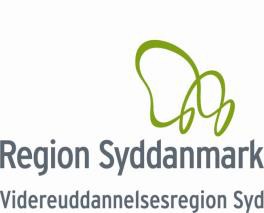 Rev. 03.11.2021Blanketten sendes som PDF-fil til Sekretariatet for Den Lægelige Videreuddannelse, Att.: Charlotte Albæk, Damhaven via cal@rsyd.dkSpecialets navnSpecialets navnSpecialets navnSpecialets navnSpecialets navnSpecialets navnNavnNavnNavnNavnNavnNavnCPR- eller CVR-nummerCPR- eller CVR-nummerCPR- eller CVR-nummerCPR- eller CVR-nummerCPR- eller CVR-nummerCPR- eller CVR-nummerHonoraret er ikke feriepengegivende. Honoraret afregnes som A-indkomst. Honoraret indsættes på denkonto, som er oplyst til banken. Oplys CPR-nummer for indbetaling på privat NEM-konto eller CVR-nummer for indbetaling på NEM-firmakontoHonoraret er ikke feriepengegivende. Honoraret afregnes som A-indkomst. Honoraret indsættes på denkonto, som er oplyst til banken. Oplys CPR-nummer for indbetaling på privat NEM-konto eller CVR-nummer for indbetaling på NEM-firmakontoHonoraret er ikke feriepengegivende. Honoraret afregnes som A-indkomst. Honoraret indsættes på denkonto, som er oplyst til banken. Oplys CPR-nummer for indbetaling på privat NEM-konto eller CVR-nummer for indbetaling på NEM-firmakontoHonoraret er ikke feriepengegivende. Honoraret afregnes som A-indkomst. Honoraret indsættes på denkonto, som er oplyst til banken. Oplys CPR-nummer for indbetaling på privat NEM-konto eller CVR-nummer for indbetaling på NEM-firmakontoHonoraret er ikke feriepengegivende. Honoraret afregnes som A-indkomst. Honoraret indsættes på denkonto, som er oplyst til banken. Oplys CPR-nummer for indbetaling på privat NEM-konto eller CVR-nummer for indbetaling på NEM-firmakontoHonoraret er ikke feriepengegivende. Honoraret afregnes som A-indkomst. Honoraret indsættes på denkonto, som er oplyst til banken. Oplys CPR-nummer for indbetaling på privat NEM-konto eller CVR-nummer for indbetaling på NEM-firmakontoAnsættelsesstedAnsættelsesstedAnsættelsesstedAnsættelsesstedAnsættelsesstedAnsættelsesstedStillingStillingStillingStillingStillingStillingAdresseAdresseAdresseAdresseAdresseAdressePostnummer og byPostnummer og byPostnummer og byPostnummer og byPostnummer og byPostnummer og byTelefonnummer arbejdeTelefonnummer arbejdeTelefonnummer arbejdeTelefonnummer privatTelefonnummer privatTelefonnummer privatUdfyld beløbÅrligt honorar som hovedspecialeansvarlig for forskningstræning i specialet = 5.152 kr.Årligt honorar som hovedspecialeansvarlig for forskningstræning i specialet = 5.152 kr.Årligt honorar som hovedspecialeansvarlig for forskningstræning i specialet = 5.152 kr.Årligt honorar som hovedspecialeansvarlig for forskningstræning i specialet = 5.152 kr.Herudover ydes honorar til den hovedansvarlige for det antal H-læger, der er påbegyndt sit forskningsprojekt det pågældende år fratrukket de læger, der har en ph.d.= antal H-læger x 1.104 kr.Navne på H-læger der er påbegyndt deres forskningsprojekt påføres her:xxxx xxHerudover ydes honorar til den hovedansvarlige for det antal H-læger, der er påbegyndt sit forskningsprojekt det pågældende år fratrukket de læger, der har en ph.d.= antal H-læger x 1.104 kr.Navne på H-læger der er påbegyndt deres forskningsprojekt påføres her:xxxx xxHerudover ydes honorar til den hovedansvarlige for det antal H-læger, der er påbegyndt sit forskningsprojekt det pågældende år fratrukket de læger, der har en ph.d.= antal H-læger x 1.104 kr.Navne på H-læger der er påbegyndt deres forskningsprojekt påføres her:xxxx xxHerudover ydes honorar til den hovedansvarlige for det antal H-læger, der er påbegyndt sit forskningsprojekt det pågældende år fratrukket de læger, der har en ph.d.= antal H-læger x 1.104 kr.Navne på H-læger der er påbegyndt deres forskningsprojekt påføres her:xxxx xxHerudover ydes honorar til den hovedansvarlige for det antal H-læger, der er påbegyndt sit forskningsprojekt det pågældende år fratrukket de læger, der har en ph.d.= antal H-læger x 1.104 kr.Navne på H-læger der er påbegyndt deres forskningsprojekt påføres her:xxxx xxSubtotal for årligt honorar samt honorar pr. påbegyndt H-lægeSubtotal for årligt honorar samt honorar pr. påbegyndt H-lægeSubtotal for årligt honorar samt honorar pr. påbegyndt H-lægeSubtotal for årligt honorar samt honorar pr. påbegyndt H-lægeSubtotal for årligt honorar samt honorar pr. påbegyndt H-lægexxHonorar for individuel forskningsvejledning for den enkelte H-læge. Honoraret udbetales først, når H-lægen har afsluttet sin forskningstræning.= antal H-læger x 5.152 kr.OBS! For individuelle forskningsvejledere skal ”Attestation for godkendt forskningstræningsmodul” for de vejledte H-læger vedlægges.Blanketten findes på http://www.videreuddannelsen-syd.dk/wm434157 alternativt kan udskrift af Logbog.net vedlægges.Honorar for individuel forskningsvejledning for den enkelte H-læge. Honoraret udbetales først, når H-lægen har afsluttet sin forskningstræning.= antal H-læger x 5.152 kr.OBS! For individuelle forskningsvejledere skal ”Attestation for godkendt forskningstræningsmodul” for de vejledte H-læger vedlægges.Blanketten findes på http://www.videreuddannelsen-syd.dk/wm434157 alternativt kan udskrift af Logbog.net vedlægges.Honorar for individuel forskningsvejledning for den enkelte H-læge. Honoraret udbetales først, når H-lægen har afsluttet sin forskningstræning.= antal H-læger x 5.152 kr.OBS! For individuelle forskningsvejledere skal ”Attestation for godkendt forskningstræningsmodul” for de vejledte H-læger vedlægges.Blanketten findes på http://www.videreuddannelsen-syd.dk/wm434157 alternativt kan udskrift af Logbog.net vedlægges.Honorar for individuel forskningsvejledning for den enkelte H-læge. Honoraret udbetales først, når H-lægen har afsluttet sin forskningstræning.= antal H-læger x 5.152 kr.OBS! For individuelle forskningsvejledere skal ”Attestation for godkendt forskningstræningsmodul” for de vejledte H-læger vedlægges.Blanketten findes på http://www.videreuddannelsen-syd.dk/wm434157 alternativt kan udskrift af Logbog.net vedlægges.Honorar for individuel forskningsvejledning for den enkelte H-læge. Honoraret udbetales først, når H-lægen har afsluttet sin forskningstræning.= antal H-læger x 5.152 kr.OBS! For individuelle forskningsvejledere skal ”Attestation for godkendt forskningstræningsmodul” for de vejledte H-læger vedlægges.Blanketten findes på http://www.videreuddannelsen-syd.dk/wm434157 alternativt kan udskrift af Logbog.net vedlægges.Jeg bekræfter ved min underskrift nedenfor, at have været individuel forsk-ningsvejleder for følgende H-læger:Jeg bekræfter ved min underskrift nedenfor, at have været individuel forsk-ningsvejleder for følgende H-læger:Jeg bekræfter ved min underskrift nedenfor, at have været individuel forsk-ningsvejleder for følgende H-læger:Jeg bekræfter ved min underskrift nedenfor, at have været individuel forsk-ningsvejleder for følgende H-læger:Jeg bekræfter ved min underskrift nedenfor, at have været individuel forsk-ningsvejleder for følgende H-læger:xxxxxxxxSubtotal for individuel forskningsvejledningSubtotal for individuel forskningsvejledningSubtotal for individuel forskningsvejledningSubtotal for individuel forskningsvejledningSubtotal for individuel forskningsvejledningxxI altI altI altI altI altI altDatoDatoUnderskrift